Муниципальное дошкольное образовательное учреждение«Сказка» города Николаевска Волгоградской областиУтвержденоЗаведующий МДОУ «Сказка»_____________ Т. В. Меденцова«Развитие речи детей в условиях семьи и детского сада».Конспект родительского собрания во 2 младшей группе 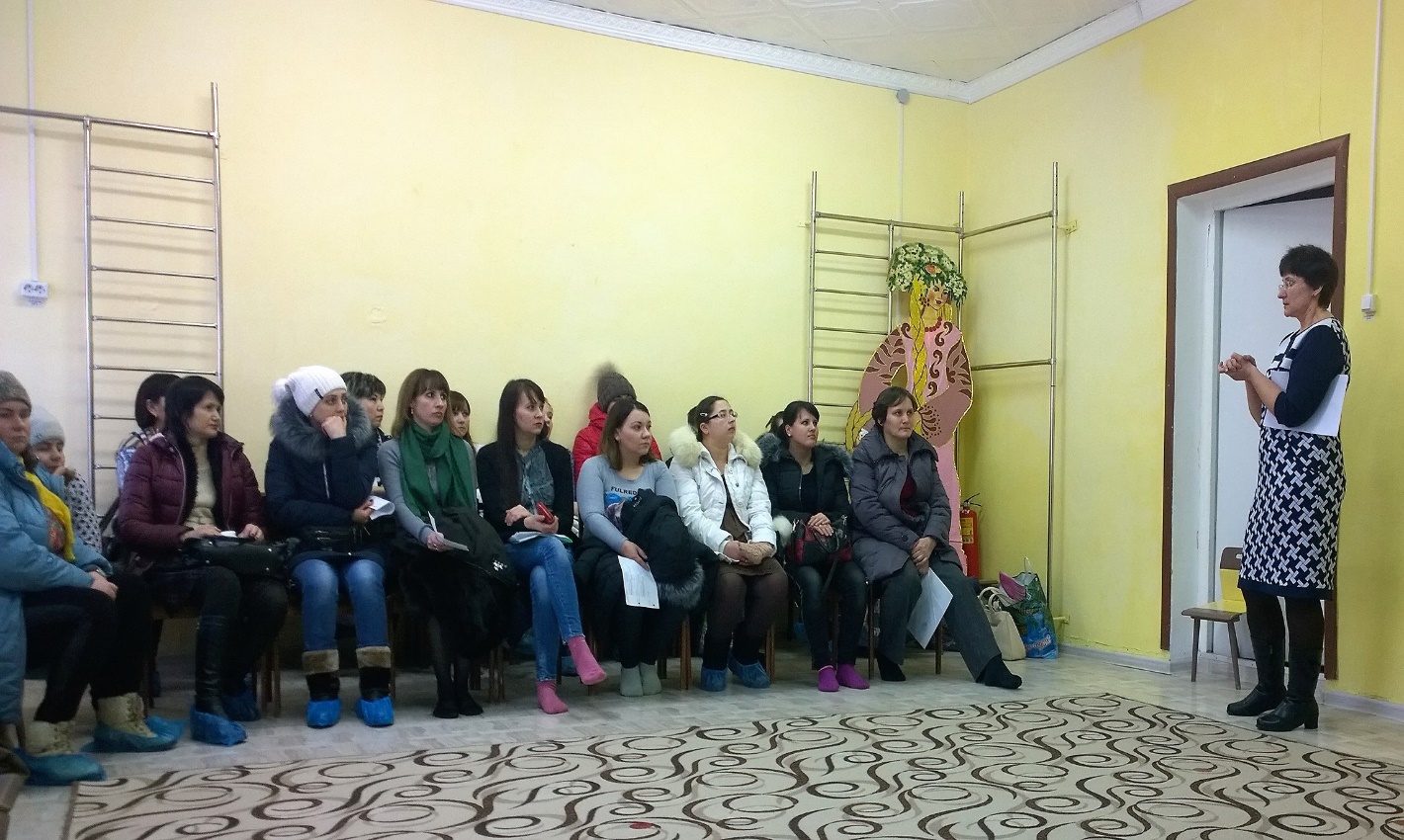   Подготовиливоспитатели 2 младшей группыАзербаева Л.В., Бондарь М.В.26 февраля 2018 гРодительское собрание во 2 младшей группе:«Развитие речи детей в условиях семьи и детского сада»Форма проведения: семинар-практикум с использованием видео          презентации Цель: Раскрытие значение речи во всестороннем развитии личности ребёнка.Задачи: -познакомить родителей с особенностями речевого развития детей младшего дошкольного возраста; -проанализировать речевое развитие детей группы;-обучить правильному выполнению упражнений дыхательной и артикуляционной гимнастики; пальчиковых игр. -вовлечь родителей в педагогический процесс и жизнь группы.Основная частьТема нашей встречи: «Развитие речи детей в условиях семьи и детского сада». (слайд 1)  Всем известно, что ведущая роль в развитии ребенка принадлежит семье. (слайд 2)Семья - это источник, который питает человека с рождения, знакомит его с окружающим миром, дает ребенку первые знания и умения. «Для ребенка Вы являетесь образцом в речи, поскольку дети учатся речевому общению, подражая, слушая, наблюдая за вами. Ваш ребенок будет говорить так, какдомашние. Вам, наверное, приходилось слышать: «Да он разговаривает точь-в-точь как его отец!»Консультация для родителей логопеда Людмилы Рамуальдовны из Семейного консультативного центра психологической помощи.Игра «Вопрос – ответ»А сейчас предлагаю вам ответить на мои вопросы.Отвечайте на вопросы, пожалуйста, честно и откровенно.- В какую игру играли недавно с ребенком?- Если ребенок спрашивает вас о чем-то, ваши действия.- Как часто разговаривает ваш ребенок?- При выборе новой игрушки что учитываете, чем руководствуетесь?- Рассказываете ли вы сказки ребенку?- Поднимите руку те родители, которые заинтересованы в том, чтобы их ребёнок говорил правильно.(Очень приятно видеть внимательных и заботливых родителей.)- А теперь предлагаю поднять руку тем родителям, которые считают, что его ребёнок говорит чисто, внятно, правильно.(Посмотрите, как мало рук. Действительно, в этом возрасте дети говорят неправильно, звукопроизношение у них не сформировано – и это физиологическая норма, т. е. свойственно возрасту.)- Предлагаю теперь поднять руки тем из вас, кто дома постоянно читает своим детям небольшие стихотворения, заучивает их; читает рассказы и сказки и ведёт беседу о прочитанном произведении.(В нашей группе не так много родителей, которые постоянно знакомят детей с произведениями художественной литературы.)- Поднимите руку те родители, которым тема нашей встречи интересна.(Ваша реакция показала, что тема нашей встречи актуальна и значима.)Как вы думаете для чего нам нужна речь?- общаться со сверстниками;- благодарить любимых (маму, папу, дедушку, бабушку);- оригинально выражать свои мысли;- быть успешным в играх - рассказывать прекрасные стихи;- петь песни.(слайд 3)Как Вы думаете, какие же основные задачи развития речи должны решаться на протяжении всего дошкольного возраста? Чем мы должны заниматься с ребёнком? (Предложить высказаться родителям)•	Воспитание звуковой культуры речи.•	Формирование грамматического строя речи.•	Обогащение словарного запаса.•	Обучение рассказыванию, связной речи.•	Развитие выразительности речи.(слайд 4)Работа по развитию речи ребёнка в д/с осуществляется в разных видах деятельности; на специальных занятиях по развитию речи, а также и на других занятиях; вне занятий – в игровой и художественной деятельности; в повседневной жизни.И мы вам сейчас это продемонстрируем, рассмотрим стимулы речевого развития.1. Артикуляционная гимнастика (слайд 5)Чтобы овладеть правильным звукопроизношением необходимо подготовить артикуляционные органы к постановке тех звуков, которые ребенок самостоятельно освоить не смог. И в этом нам помогают занятия артикуляционной гимнастикой.  (слайд 6)Занятия артикуляционной гимнастикой помогают:•	Улучшить кровоснабжение артикуляционных органов и их иннервацию•	Улучшить подвижность артикуляционных органов (слайд 7)•	Укрепить мышечную систему языка, губ, щек•	Научить ребенка удерживать определенную артикуляционную позу•	Подготовить ребенка к правильному произношению звуков. (слайд 8)2. Речевое дыхание   Правильное речевое дыхание лежит в основе правильной речи малыша. Поэтому необходимо обращать внимание на характер дыхания ребенка сейчас,чтобы в будущем избежать проблем в развитии произношения. Правильное речевое дыхание осуществляется через рот, вдох совершается быстро, затем следует пауза, а после – плавный медленный выдох.    Проявив изобретательность, Вы можете помочь ребенку выработать правильное речевое дыхание. Рекомендуем начать с простых и забавных игровых упражнений.Предложите ребенку:•	дуть на ватный шарик.•         дуть через соломку в стакан с водой;•	надувать воздушные шары;•	дуть на разноцветные вертушки;•	играть на духовых музыкальных инструментах;•	пускать мыльные пузыри•	дуть на одуванчики весной •         сдувать с руки осенний листочек. Игра «Пузырь» (слайд 10) Цель: развитие длительного, плавного выдоха, активизация мышц губ.Дети стоят кругом, наклонив голову вниз, имитируя пузырь. Затем, повторяя за взрослым «надувайся пузырь, надувайся большой, оставайся такой, да не лопайся!», дети поднимают голову и постепенно отходят назад, образуя большой круг. По сигналу взрослого «Пузырь лопнул» дети идут к центру круга, произнося «С», подражая выходящему воздуху.
3. Замечательные возможности представляет для развития речи детей ознакомление с художественной литературой.(слайд )Стихи, сказки, рассказы, которые вы читаете ребёнку, должны быть небольшие по объёму, несложные по содержанию, доступные для понимания.«Читать – это ещё ничего не значит; что читать и как понимать читаемое – вот в чём главное дело!•	Одно и то же произведение дети любят слушать несколько раз;•	Учите с детьми стихи, потешки, загадки наизусть.•	Спрашивайте, о чём говорится, что происходит с главными героями;•	Учите пересказывать сказки, начиная задавать вопросы по содержанию; передавая содержание, ребёнок учится чётко, точно, полно, последовательно излагать свои мысли;•	Загадайте загадки по сказкам.(Родителям предлагается отгадать загадки)Нашла однажды мышка,Совсем пустой домишко,Стала жить да поживать,Да жильцов к себе пускать. (Теремок)Уходя, просила матьНикому не открывать,Но открыли дети дверь!Обманул зубастый зверь —Песню мамину пропел.Кто потом козляток съел? («Волк и семеро козлят»)Чтобы вырвать этот овощ,Не хватило деду сил.Но пришли ему на помощь,Все, кого он попросил. («Репка»)Добрый доктор говорит:- Побеждаем мы бронхитКорь, простуду и ангину,Дифтерит и скарлатину,И конечно, с Бармалеем,Тоже справиться сумеем! («Айболит»)       4. Следующим стимулом речевого развития ребенка являются пальчиковые игры, так как движения пальцев рук тесно связанны с речевой функцией и развитием мелкой моторики. Игры очень эмоциональны и увлекательны      Известно, что стимулируя развитие мелкой моторики рук, мы стимулируем развитие головного мозга ребенка, а также помогаем ему быстрее овладеть речью.        Пальчиковые игры способствуют совершенствованию лексической, грамматической и связной речи (умение вести диалог, рассказывать, пересказывать).  Помогают преодолеть стеснительность, поверить в себя, формировать чувство собственного достоинства.Пальчиковые игры - это самое простое, что можно провести с ребенком дома. Они не требуют специального оборудования.Предлагаю вам поиграть вместе со мной в пальчиковую игру СемьяЭтот пальчик — дедушка.Этот пальчик — бабушка.Этот пальчик — мамочка.Этот пальчик — папочка.Этот пальчик — я,Вот и вся моя семья!Средства для развития мелкой моторики рук (слайд 13)5. Большое значение для развития речи младшего дошкольника имеет обогащение словаря. Это развитие диалогической речи (вовлечение детей в разговор во время рассматриваний предметов, иллюстраций; наблюдений за живой и неживой природой; после просмотра мультфильмов и спектаклей) и развитие инициативной речи во взаимодействии со взрослыми и сверстниками.Телефон. (слайд 16)способствуют развитию активной устной речи детей.Также можно поговорить с ним о том, какая сегодня погода, какое небо, что есть на небе, есть ли ветер, в какую сторону он дует, как мы это определили, в какую одежду мы одеты, почему, с чем это связано, какое сейчас время года.Чистоговорки:Вы можете и сами придумывать шутливые фразы, типа:"да-да-да — в огороде лебеда","ду-ду-ду — растут яблоки в саду","ша-ша-ша — принесли домой ерша""ту-ту-ту — мы поедем в Воркуту""жа-жа-жа — есть иголки у ежа""чи-чи-чи — прилетели к нам грачи""жу-жу-жу — я на солнышке лежу" и так далее.Чтобы правильно развивать речь ребёнка, нужно придерживаться некоторых советов:Советы родителям: (слайд 18)1. Речь взрослых (родителей и педагогов): четкая, неторопливая грамматически и фонетически правильно оформленная, не следует искажать слова, имитировать детскую речь;2. Обращайте внимание детей, на то, как дети согласовывают слова в предложении, поправляйте ребенка (исправлять допущенные ошибки);3. Играя с ребенком упражняйте его в согласовании имен существительных с разными частями речи, например, с глаголами: возьмите куклу и спросите: «Кто к нам приехал в гости?», и ребенок дает вам полный ответ: «К нам в гости приехала кукла»;4. Используйте игру «Чего не стало?» называть существительное в Р.п. ед.ч. (поставить 3-4 игрушки и поочерёдно прятать одну из них…)5. Учите ребенка самостоятельно описывать игрушку. Для этого нужно: поставить игрушку, посмотреть, затем задать вопросы:1. Что это? или кто это?2. Какого цвета?3. Это что у зайки? (показать на ушки, хвостик, лапки)4. Как можно назвать зайку?6. Учите детей сравнивать предметы находить общее; чем отличается?7. Учите подбирать слова к определенным глаголам, существительным: собака бежит, а кто еще может бегать и т.д.8. Для совершенствования правильного звукопроизношения используйте артикуляционную гимнастику.9. Большое значение для развития речи дошкольника имеет обогащение словаря на основе знаний и представлений об окружающей жизни и в процессе наблюдений в природе. Природа имеет уникальные возможности для развития речи детей.10.Рассказывайте, читайте детям сказки. А хорошо знакомые сказки можно и проиграть.